ГОРОДСКАЯ ОЛИМПИАДА ПО ГЕОМЕТРИИ2018 год7 классЗадача 1.Из каждого клетчатого квадрата со стороной 3 клетки вырезается фигура из пяти клеток с таким же периметром, как у квадрата, но площадью 5 клеток. Саша утверждает, что сможет вырезать 7 таких различных фигур (никакие две из них не совместятся при наложении, даже если фигуры переворачивать). Не ошибается ли он?РешениеВот эти фигуры: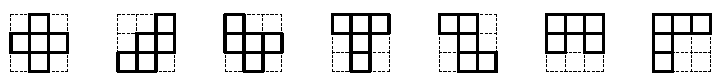 ОтветНе ошибается.Задача 2.Коля и Макс живут в городе с треугольной сеткой дорог (см. рисунок). В этом городе передвигаются на велосипедах, при этом разрешается поворачивать только налево. Коля поехал в гости к Максу и по дороге сделал ровно 4 поворота налево. На следующий день Макс поехал к Коле и приехал к нему, совершив только один поворот налево. Оказалось, что длины их маршрутов одинаковы. Изобразите, каким образом они могли ехать (дома Коли и Макса отмечены).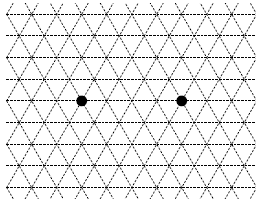 РешениеСм. рис. (длина маршрута каждого – 8 единичных отрезков).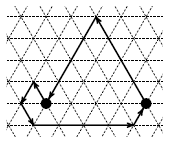 Задача 3.Существует ли треугольник, градусная мера каждого угла которого выражается простым числом?Решение  Так как сумма углов треугольника равна 180°, то градусные меры всех углов треугольника не могут выражаться нечётными числами. Следовательно, градусная мера одного из углов равна 2°. Остается подобрать два простых числа, сумма которых равна 178.  Вот все возможные примеры:  5 + 173,  11 + 167,  29 + 149,  41 + 137,  47 + 131,  71 + 107,  89 + 89.Ответ: Существует.Задача 4.В большой квадратный зал привезли два квадратных ковра, сторона одного ковра вдвое больше стороны другого. Когда их положили в противоположные углы зала, они в два слоя накрыли 4 м2, а когда их положили в соседние углы, то 14 м2. Каковы размеры зала?РешениеВ первом случае пересечением ковров является квадрат площади 4 м2 (рис. слева), значит, длина стороны этого квадрата равна 2 м. Во втором случае, пересечение – прямоугольник, одна сторона которого также равна 2 м (рис. справа). Следовательно, другая сторона этого прямоугольника равна  14 : 2 = 7 (м),  а это и есть длина стороны меньшего ковра. Значит, сторона большего ковра имеет длину 14 м. Так как стороны ковров накладываются друг на друга на 2 м, то длина стороны зала равна 
7 + 14 – 2 = 19 (м).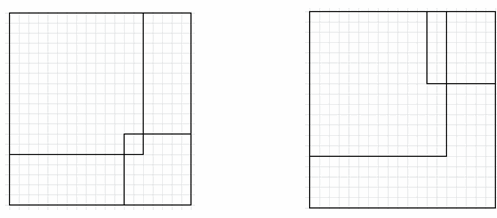 Ответ19×19 м2.Задача 5.Два угла прямоугольного листа бумаги согнули так, как показано на рисунке. Противоположная сторона при этом оказалась разделённой на три равные части. Докажите, что закрашенный треугольник – равносторонний.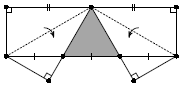 РешениеВведём обозначения так, как показано на рисунке.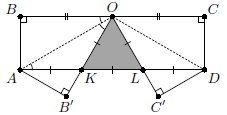 Треугольник AB'O получился перегибанием из треугольника ABO, значит, эти треугольники равны. Следовательно,  ∠AOB = ∠AOB'.  Кроме того, из параллельности сторон AD и BCпрямоугольника следует, что  ∠AOB = ∠KAO.  Таким образом, в треугольнике AOK углы AOK и KAO равны, значит, этот треугольник равнобедренный:  OK = AK. Рассуждая аналогично, получим, что треугольник DOL – также равнобедренный. Следовательно,  OK = OL = KL,  то есть треугольник KOL – равносторонний.